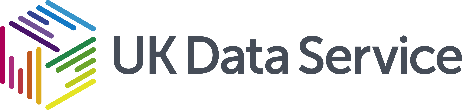 Grant Number: RFPO2122_3 (NIHR Imperial Biomedical Centre and Imperial Health Charity Postdoctoral Research Fellowship) Sponsor: Imperial College London Project title: What does research impact mean to participants? Interview study to explore participants’ views on the impacts of healthcare research The following files have been archived: Publications: (based on this data, if any) Newington L, Alexander CM, Wells M. Would you like to be contacted about future research? BMC Research Notes 2021; 14:462 https://doi.org/10.1186/s13104-021-05884-2 Newington, Alexander CM, Kirby P, Saggu R, Wells M. Reflections on contributing to health research: a qualitative interview study with research participants and patient advisors. PLOS One 2022 in press Newington, Wells M, Alexander CM. What does research impact mean to participants? Open Science Framework 2021; DOI 10.17605/OSF.IO/WURZ3 web address https://osf.io/wurz3/ File name File description (Short description of content, sample size, format, any linking between different types of data, i.e. survey and interviews/focus groups) Zip file: 855965_transcriptsContent: IV1_anon, IV2_anon, IV3_anon, IV4_anon, IV6_anon, IV7_anon, IV8_anon, IV9_anon, IV10_anon, IV11_anon, IV13_anon, IV15_anon, IV16_anon, IV18_anon, IV20_anon, IV21_anon, IV22_anon Nature: Anonymised qualitative interview transcripts Format: 17 Word documents, 1.70 MB in total Notes: IDs 5, 12, 19, 23 – did not give permission for data sharing. IDs 14 and 17 – did not complete interviews  Zip file: 855965_coded_data Content: Acknowledgement_of_involvement, All_HCPs_could_be_researchers, Being_involved_in_the_research, Benefits_to_research_or_clinical_team, Commerical_drivers_or_pressures, Covid, Future_research, Measuring_and_recording_impact, Personal_benefits, PPI, Relationship_with_clinical_team, Relationship_with_research_team, Research_part_of_clinical_care, Sharing_findings_with_HCPs_and_wider_population, Sharing_findings_with_participants, Study_documents, View_of_healthcare, What_makes_good_research Nature: Data from the anonymised qualitative interview transcripts, arranged by code Format: 18 Word documents, 740 KB in total Notes: IDs 5, 12, 19, 23 – did not give permission for data sharing. IDs 14 and 17 – did not complete interviews Zip file: 855965_supporting_documentation Contents: 1.Impact_Protocol_ICformat_1.0_02.06.21, 2.IRASForm_snapshot_04.08.21_FINAL,  3.AppA_InterviewQuestions_1.0_06.04.21, 4.AppD_PIS_1.0_17.06.21 5.AppF_ConsentForm_1.0_09.06.21, 6.21CX6867 sponsor letter_23.06.21, 7.SL05_(PRS)_Favourable_opinion__298078_07 07 2021, 8.REC_Responses_12.07.21,  9.298078_Letter_of_HRA_Approval_04.08.21, 10.CodingTree_0.5_21.03.22, 11.Codes to themes_18.05.2022 12.DataSharingStatment Nature: Supporting information for the study Format: 12 PDF documents, 2.11 MB in total  Notes on each file:Study protocol Approved IRAS form Interview questions Participant information sheet Template consent form Sponsor approval  Ethics approval – NHS REC Responses to ethics requests HRA approval Study coding tree Visualisation of the creation of the final themes from the codes  Data sharing requirements Word file: 855956_data_applicationNature: The completion of this form is compulsory for any users who wish to access the data. The form should be sent to the email listed in the document.Format: 1 Word document.